§3-912.  Private agreements among successors to decedent binding on personal representativeSubject to the rights of creditors and taxing authorities, competent successors may agree among themselves to alter the interests, shares or amounts to which they are entitled under the will of the decedent, or under the laws of intestacy, in any way that they provide in a written contract executed by all who are affected by its provisions.  The personal representative shall abide by the terms of the agreement subject to the personal representative's obligation to administer the estate for the benefit of creditors, to pay all taxes and costs of administration and to carry out the responsibilities of the office for the benefit of any successors of the decedent who are not parties.  Personal representatives of decedents' estates are not required to see to the performance of trusts if the trustee of such a trust is another person who is willing to accept the trust.  Accordingly, trustees of a testamentary trust are successors for the purposes of this section.  Nothing in this section relieves trustees of any duties owed to beneficiaries of trusts.  [PL 2017, c. 402, Pt. A, §2 (NEW); PL 2019, c. 417, Pt. B, §14 (AFF).]SECTION HISTORYPL 2017, c. 402, Pt. A, §2 (NEW). PL 2017, c. 402, Pt. F, §1 (AFF). PL 2019, c. 417, Pt. B, §14 (AFF). The State of Maine claims a copyright in its codified statutes. If you intend to republish this material, we require that you include the following disclaimer in your publication:All copyrights and other rights to statutory text are reserved by the State of Maine. The text included in this publication reflects changes made through the First Regular and First Special Session of the 131st Maine Legislature and is current through November 1. 2023
                    . The text is subject to change without notice. It is a version that has not been officially certified by the Secretary of State. Refer to the Maine Revised Statutes Annotated and supplements for certified text.
                The Office of the Revisor of Statutes also requests that you send us one copy of any statutory publication you may produce. Our goal is not to restrict publishing activity, but to keep track of who is publishing what, to identify any needless duplication and to preserve the State's copyright rights.PLEASE NOTE: The Revisor's Office cannot perform research for or provide legal advice or interpretation of Maine law to the public. If you need legal assistance, please contact a qualified attorney.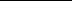 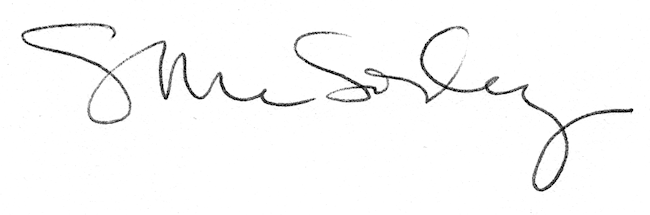 